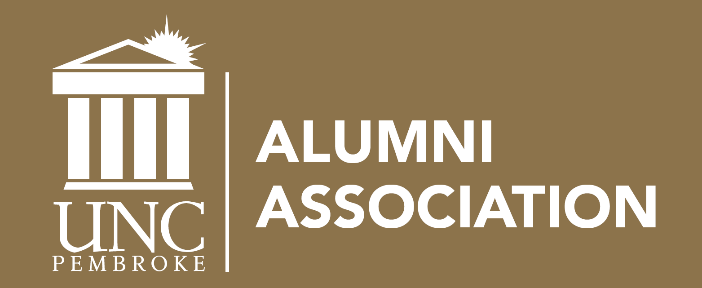 UNCP Outstanding Alumnus/a Award2023 Nomination FormAward CriteriaThe Outstanding Alumnus/a Award is the Alumni Association’s highest honor and is presented to alumni of The University of North Carolina at Pembroke. Nominees must have received a degree (undergraduate or graduate) from UNCP.The award honors individuals of any age.The award recognizes professional achievement: career movement and development, professional recognition, professional accomplishments, and significant contributions to nominee’s profession.The award recognizes community (local, state, or national) service: scope and breadth of service nominee has provided, the impact of his/her actions on the community, and involvement in university programs and /or service on university boards or committees or project teams. The award recognizes leadership and service to The University of North Carolina at Pembroke and/or their community, and loyalty to the ideals of UNC Pembroke.Current members of the Alumni Association Board of Directors may not be considered for the award.Current employees of UNCP may not be considered for the award.Current members of the UNCP Board of Trustees, plus one year from vacating their board position, may not be considered for the award. Nomination ProcessComplete the enclosed one-page nomination form.In no more than 2 pages, please detail in a Nominator’s Statement the nominee’s qualifications for this award, based on the expanded criteria listed below.You may also submit letters of support illustrating nominee’s qualifications, newspaper articles, clippings, photographs, and additional materials as part of the nomination packet. Please do not send originals as these materials will not be returned. Submitting supporting documentation is strongly encouraged.Nominations may be made by anyone except the nominee and must be submitted on forms provided by the UNCP Advancement Office.The deadline for nominations is Tuesday, June 13, 2023, by 5:00 p.m.The selection of the recipient is made by the Alumni Association’s Board of Directors. One award is presented annually.The award recipient (s) and nominators will be notified by mid-July. The award (s) are presented during the Alumni Awards Ceremony which will be held October 28, 2023, along with the Athletic Hall of Fame Inductee Ceremony. The record of a nominee shall be maintained in a carry-over file and considered for two years, after which a person must be re-nominated to be considered.All forms and materials should be received by Tuesday, June 13, 2023, by 5:00 p.m.  Nominator may return form and materials by mail, fax, or e-mail. See information below:Mail: The University of North Carolina at Pembroke Advancement OfficeP.O. Box 1510, Pembroke NC 28372.E-mail: rebekah.lowry@uncp.eduThe Office of Alumni Engagement will acknowledge receipt of form and/or materials via e-mail to the nominator.The Outstanding Alumnus/a criteria for selection includes distinguished professional achievement, leadership, and service to The University of North Carolina at Pembroke and/or their community, and loyalty to the ideals of UNC Pembroke. This is the Alumni Association’s highest honor, and all nominees must be graduates of UNCP to receive this award.Nominee Information (please type or print information):Name: _______________________________________________________________________________Class Year(s) and Degree(s): ____________________________________________ _________________Address: _____________________________________________________________________________Phone: _______________________________________________________________________________Brief biographical information and reasons why you believe this person is an outstanding alumnus (if more space is needed, please attach a separate page to the nomination form to be submitted): ____________________________________________________________________________________________________________________________________________________________________________________________________________________________________________________________________________________________________________________________________________________Nominator Information (please type or print information): Name: _______________________________________________________________________________Class Year (If applicable): ______________________________________________ _________________Address: _____________________________________________________________________________How are you acquainted with the nominee? _____________________________________________________________________________________________________________________________________Phone: ______________________________E-mail: _______________________________________________________________________________________________________________________________Signature of Nominator								Date of NominationUNCP Alumni AssociationP.O. Box 1510Pembroke, NC 28372alumni@uncp.edu rebekah.lowry@uncp.eduwww.uncp.edu/alumni